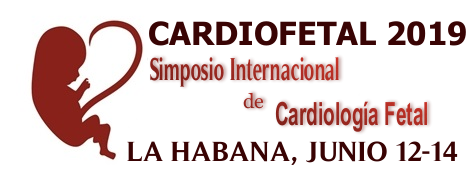 Simposio Internacional de Cardiología Fetal: CARDIOFETAL 2019. Programa PreliminarCurso Pre-Simposio día 12 de Junio de 2019Simposio días 13 y 14 de Junio de 2019.Sede: Cardiocentro Pediátrico ¨William Soler¨- La Habana, Cuba.Participan: Cardiólogos, Ecocardiografistas, Genetistas, Neonatólogos, Cardiocirujanos, Intensivistas pediátricos, Hemodinamistas, Enfermeras neonatológicas, y otros Especialistas.Profesores del Simposio: Dr. Carlos García Guevara- Director del Simposio (Cuba)Dr. Pablo Marantz (Argentina) Dra.  Keiko (Perú)Dr. Andrés Savio (Cuba)Auspician: Sociedad Cubana de Cardiología, PAMI y CNSCSTuroperador Oficial: CUBATURComunicación: Tel. (53-7) 76476783, 76476706,76476703                            e-mail: carlos.guevara@infomed.sld.cu, cardiocentrows@infomed.sld.cu 